Tanz- und Kulturbühne Leverkusen e.V.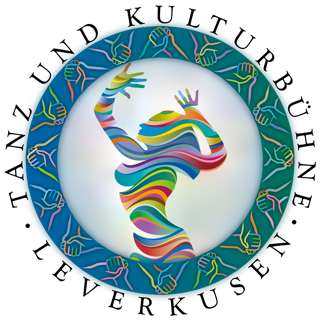 Martina HoubenKalkstr. 31a51377 LeverkusenTel. 0214-69052419info@tanzundkulturbuehne-lev.dewww.tanzundkulturbuehne-lev.deAnmeldung „Musik für die Urlaubskasse“Bitte in Druckbuchstaben ausfüllen!Name	Vorname	Geburtstag	Alter	Instrument/e	Anzahl d. Personen	Name der Eltern		Straße		Postleitzahl/Ort		E-Mail		Telefon	Bemerkungen	Datum	Unterschrift____________________________________Bitte gewünschten Termin ankreuzen:   08.06.2024 in Wiesdorf (Anmeldung bis zum 31.05.2024) 29.06.2024 in Opladen (Anmeldung bis zum 21.06.2024) 05.10.2024 in Schlebusch (Anmeldung bis zum 27.09.2024)Unterschrift (Bei Minderjährigen Name und Unterschrift der Erziehungsberechtigten)Abgabe der Anmeldung (bitte Anmeldetermin beachten):Per Post an: Tanz- und Kulturbühne Leverkusen e.V., Kalkstr. 31a, 51377 Leverkusen
Persönlich: Musikschule Leverkusen, Friedrich-Ebert-Str. 41, 51373 LeverkusenPer Mail (Foto oder Scann): an info@tanzundkulturbuehne-lev.de schicken.Teilnahmebedingungen:Die Anmeldung muss schriftlich erfolgen und wird mit der Unterschrift verbindlich. Es erfolgt keine ausdrückliche Anmeldebestätigung. Fotos und Videoaufzeichnungen, von Ihnen bzw. Ihren Kindern, dürfen zu Werbezwecken benutzt werden.  Mit meiner Unterschrift, auf der Anmeldung, erkenne ich die Bedingungen an.